Minutes for the Admissions and Retention CommitteeDate and Time: 3/12/2021 at 2 pmLocation: Zoom Conference CallPresiding: Carlos Rivera	Present: Carlos Rivera, Joseph Gyan, Christine Hutchins, Fabian Wander, Rayola Chelladurai, Sean Gerrity, Kathleen Doyle, Yvonne Rosario-Quiroz, Esther Rodriguez-Chardavoyne, Sherin MathewAbsent: Denisse FelizMinutes Prepared By: Sherin Mathew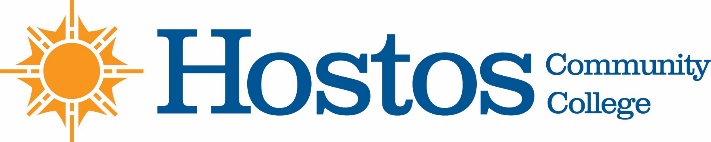 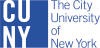 TOPICDISCUSSIONDECISION / ACTIONCall to OrderMeeting called to order at 2:03 pmTOPICDISCUSSIONDECISION / ACTIONAcceptance of AgendaAgenda accepted at 2:05 pmTOPICDISCUSSIONDECISION / ACTIONApproval of MinutesMinutes approved at 2:05 pmTOPICDISCUSSIONDECISION / ACTIONChair’s RemarksUpdates provided on enrollment statistics for Spring 2021. Most senior colleges saw an increase in freshmen enrollment; community college enrollment has concurrently decreased, with Hostos down by 20% for freshman enrollment. TOPICDISCUSSIONDECISION / ACTIONCollege Fair Admissions directors from across CUNY have put together a university-wide college fair to be held on March 18th from 4 – 6 pm. Faculty presence and representatives from the special programs at HOS were recommended to set the college apart at the fair.TOPICDISCUSSIONDECISION / ACTIONRecruitment Over 2100 hundred leads were generated from the college fair publicity; Admissions has begun contacting these students. SVP highlighted the opportunity for the college to expand recruitment into areas outlying the Bronx, such as Westchester CountyTOPICDISCUSSIONDECISION / ACTIONStrategies for recruitment Prof. Hutchins proposed the idea of presenting Hostos as an intimate, liberal arts institution, offering a more personalized collegiate experience within financially affordable parameters, especially in the context of the larger community colleges within CUNY. Focus should be placed on the variety of academic and non-academic support programs at Hostos such as ASAP, SSCU, CD, HALC etc. Prof. Hutchins also proposed that personalized letters from students be included in the communications sent to prospective students to give them a better idea of what Hostos can offer them. Fabian Wander introduced idea of outreach to the population of high school students who have delayed/deferred college enrollment due to the pandemic, and working with community organizations that are involved with this population. Develop a student spotlight communication TOPICDISCUSSIONDECISION / ACTIONCollege re-openingSVP Chardavoyne stated that a student survey regarding the opening of the school would be sent out soon to the student body to gather data. As of now, the college is poised to open in incremental stages with a small percentage of in-person classes being offered for the Fall 2021 term. College clubs will remain closed for in-person gatherings. TOPICDISCUSSIONDECISION / ACTIONAdjournmentMeeting adjourned at 2:55 pm